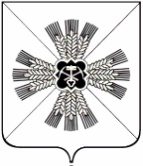 КЕМЕРОВСКАЯ ОБЛАСТЬАДМИНИСТРАЦИЯПРОМЫШЛЕННОВСКОГО МУНИЦИПАЛЬНОГО ОКРУГАПОСТАНОВЛЕНИЕот «21»апреля 2021 г. № 727-Ппгт. ПромышленнаяО внесении изменений в постановление администрации Промышленновского муниципального округа от 13.03.2018 № 323-П            «О создании комиссии по установлению необходимости проведения капитального ремонта общего имущества в многоквартирных домах, расположенных на территории Промышленновского муниципального округа» (в редакции постановления от 05.06.2020 № 938-П) В связи с кадровым изменением:Внести изменения в постановление администрации Промышленновского муниципального округа от 13.03.2018 № 323-П «О создании комиссии по установлению необходимости проведения капитального ремонта общего имущества в многоквартирных домах, расположенных на территории Промышленновского муниципального округа» (в редакции от 05.06.2020 № 938-П) (далее - Постановление):1.	Утвердить состав  комиссии администрации Промышленновского муниципального округа согласно Приложению № 1 к настоящему Постановлению.2. Настоящее Постановление подлежит размещению на официальном сайте администрации Промышленновского муниципального округа в сети Интернет.3.  Контроль за  исполнением  настоящего постановления  возложить на заместителя главы Промышленновского муниципального округа - начальника Управления по жизнеобеспечению и строительству администрации Промышленновского муниципального округа А.А. Зарубина.4.	Постановление вступает в силу со дня подписания.Исп. В.Н. ЛукашенкоТел. 74518Приложение № 1к постановлению администрации Промышленновскогомуниципального округаот «21» апреля 2021г.  № 727-ПСостав комиссиипо установлению необходимости проведения капитального ремонта общего имущества в многоквартирных домах, расположенных  на территории Промышленновского муниципального округаГлаваПромышленновского муниципального округаД.П. ИльинПредседатель комиссииПредседатель комиссииЗарубин Артем Анатольевич- заместитель главы Промышленновского муниципального округа – начальник Управления по жизнеобеспечению и строительству администрации Промышленновского муниципального округаЗаместитель председателя комиссииЗаместитель председателя комиссииЧеркасова Елена Евгеньевна- заместитель начальника Управления по жизнеобеспечению и строительству администрации Промышленновского муниципального округаСекретарь комиссииСекретарь комиссииЛукашенко Виктория Николаевна- начальник отдела жилищно-коммунального,  дорожного хозяйства и благоустройства  Управления по жизнеобеспечению и строительству администрации Промышленновского муниципального округаЧлены комиссииЧлены комиссииБатаева  Анна Владимировна- начальник жилищного отдела Управления по жизнеобеспечению и строительству администрации Промышленновского муниципального округаКрылова Юлия Анатольевна- начальник отдела архитектуры и градостроительства администрации Промышленновского муниципального округаМедведев Анатолий Владимирович- ведущий консультант – главный государственный инспектор  Государственной жилищной инспекции Кузбасса (по согласованию)Боев Алексей Владимирович- заместитель генерального директора по техническим вопросам Некоммерческой  организации «Фонд капитального ремонта многоквартирных домов Кемеровской области»Начальник территориального отдела Управления по жизнеобеспечению и строительству- в соответствии с территориальным расположением (по согласованию) Заместитель главыПромышленновского муниципального округа – начальник Управления по жизнеобеспечению и строительству администрации Промышленновского муниципального округаА.А. Зарубин